GOVERNOR FACT FILE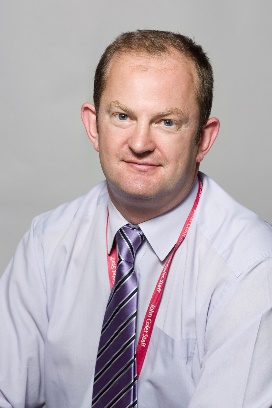 NamePaul PhillipsType of GovernorCo-opted GovernorSpecific Governor Role/sChair of GovernorsWhen did you join the Governing Body2008Committees you sit onTeaching & LearningFinance, Premises, H&SFavourite subject when you were at schoolGermanFavourite FoodCurryFavourite ColourBlueFavourite Children’s AuthorJ R R TolkienFavourite Children’s FilmStar WarsHobbiesTriathlonsYour role modelObi Wan KenobiYour ambition when you were a childPilotFavourite thing about being a governorHelping others